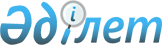 Об образовании избирательных участков по Зайсанскому районуРешение акима Зайсанского района Восточно-Казахстанской области от 26 ноября 2018 года № 15. Зарегистрировано Управлением юстиции Зайсанского района Департамента юстиции Восточно-Казахстанской области 29 ноября 2018 года № 5-11-172
      Примечание РЦПИ.
      В тексте документа сохранена пунктуация и орфография оригинала.
      В соответствии со статьей 23 Конституционного Закона Республики Казахстан от 28 сентября 1995 года "О выборах в Республике Казахстан", пунктом 2 статьи 33 Закона Республики Казахстан от 23 января 2001 года "О местном государственном управлении и самоуправлении в Республике Казахстан", аким Зайсанского района РЕШИЛ:
      1. Образовать избирательные участки по Зайсанскому району, согласно приложению.
      2. Контроль за исполнением настоящего решения возложить на исполняющего обязанности руководителя аппарата акима Зайсанского района С. Исаевой.
      3. Настоящее решение вводится в действие по истечении десяти календарных дней после дня его первого официального опубликования. Избирательные участки по Зайсанскому району
      Сноска. Приложение в редакции решения акима Зайсанского района Восточно-Казахстанской области от 29.12.2022 № 4 (вводится в действие после дня его первого официального опубликования).
      Избирательный участок № 591
      Город Зайсан, улица С.Манапова, дома № 6, коммунальное государственное учреждение "Средняя школа имени М.В.Ломоносова" отдела образования по Зайсанскому району управления образования Восточно-Казахстанской области.
      Граница: улица Абая, дома №№ 1/А, 1, 2/Б, 3, 4, 5, 6, 7, 8, 10, 11, 12, 13, 14, 15, 16/А, 16, 17, 18, 19, 20, 21, 22, 23, 24, 25, 26, 27, 29, 30, 31; улица Абылай хана, дома №№ 61, 62, 63, 65, 67, 69/А, 71, 73, 75, 77, 99, 103, 105; улица Астана, дома №№ 1/Г, 1/A, 1/К, 1/Б, 1/Д, 1/Н, 1/Е, 1/А, 1/М, 1/В, 1, 2/А, 2/Д, 2/В, 2/2, 2/Б, 2/Г, 2, 3/А, 3, 4, 5, 6, 7, 8, 9, 10, 11, 12, 14, 16, 17/А, 17, 18, 20, 21, 22, 23, 24/А, 24, 25; улица Жайкенова, дома №№ 1/А, 1, 3, 5, 7, 9, 11, 13/А, 13, 15, 17, 19, 23, 27, 29, 33, 35, 37, 39, 41, 43, 45, 47, 49, 51, 60/1, 60, 61, 63, 64, 65, 66, 67, 72, 74; улица Дінмұхамед Қонаев, дома №№ 1, 2, 3, 4, 5, 6, 7, 8, 9, 10, 11, 12, 13, 14, 15, 16, 17, 18, 20, 22; улица З.Ибраева, дома №№ 53, 55, 56, 57, 58, 59, 60; улица З.Куниярова, дома №№ 1, 2, 3, 4, 5, 6, 8, 9, 11, 13, 15, 17, 19; улица Жакыпбека Малдыбаева, дома №№ 1, 2/А, 2, 3, 4, 5, 7, 8, 9, 11, 12, 13, 15, 16, 17, 18, 19, 20, 21, 22, 23, 24, 26, 28, 30, 32; улица С.Манапова, дома №№ 1/А, 1, 2/А, 2, 3, 4/А, 4; улица Чигирова, дома №№ 1, 2, 3/А, 3, 4, 5, 6, 8, 9, 10, 11, 12, 13, 14, 15, 16, 17, 18; улица В.Головченко, дома №№ 16, 18, 20, 21, 22, 23, 25, 27, 29, 31, 33, 35, 37, 39, 41, 43, 45, 47; улица Ногайбая акына, дома №№ 1, 2, 3, 4, 5, 6, 7, 8, 9, 10, 11, 12, 13, 14, 15, 16, 17, 18, 19, 20, 21, 22, 24, 26, 27, 28, 30, 32, 34, 36, 38, 40/А, 40, 42/А, 42, 44, 46, 48, 50; улица Нургожы Жаксылыкова, дома №№ 1/А, 1, 3, 4, 5, 7, 9, 11, 12, 13, 14, 15, 16, 17, 18, 19, 20, 21, 22/А, 22, 23/А, 23, 24/Б, 24, 25, 26/В, 26/Б, 26/А, 26, 27, 28, 29, 30, 31, 32, 33, 34, 35, 36, 39/А, 39, 40, 41, 42, 43, 44, 45, 47, 51, 53, 55, 57, 59, 61, 63, 65, 67, 69; улица Молдагуловой, дома №№ 1, 2, 3, 4, 5, 6, 7, 8, 9, 10, 11, 12, 13, 15, 17, 19, 21, 23, 25, 27, 28, 30, 31, 33, 34, 35, 36, 37, 38, 39, 40, 41, 42, 43 и все дома расположенные по улицам Шакарима, С.Торайгырова, А.К.Камышева, Аргынбека акына, Әділбек Тауасаров, Толепбергенова, Тулегена Токтарова, А.Байтурсынова, И.Байзакова.
      Избирательный участок № 593 
      Город Зайсан, улица Дінмұхамед Қонаев, дом № 52, коммунальное государственное учреждение "Школа-лицей имени Х.Мустафиной" отдела образования по Зайсанскому району управления образования Восточно-Казахстанской области.
      Граница: улица Абая, дома №№ 60, 64, 66, 68/А, 68, 72, 74, 75, 76, 78, 81, 82, 83, 84, 85, 86, 87, 88, 89/А, 90, 91, 92, 93, 95, 96, 98, 99, 101, 102, 103, 104, 105, 107, 109, 115, 117, 119, 121, 127, 129; улица Астана, дома №№54, 55/А, 55, 56/А, 56, 59/В, 59/А, 59/Б, 59, 61, 63, 64, 66, 67, 68, 69, 70, 71, 72/А, 72, 73, 74, 75, 76, 77, 79, 80, 81, 82, 83, 84, 85, 86, 87, 88, 89, 90, 91, 92, 93, 94, 95, 96, 97, 98, 99, 100, 101, 102, 103, 104, 105, 106, 107, 108,109; улица Кабанбай батыра, дома №№ 23, 26, 28, 32, 34, 36, 38, 40; улица Акылбека Тусипбекова, дома №№ 8, 9, 10, 12, 13, 15, 16, 17, 18, 19, 21, 22, 23, 24, 25, 26, 27, 28, 29, 30, 31, 34, 38, 40, 44, 46; улица Бауыржан Момышұлы, дома №№ 8, 12, 13, 21, 22/1, 22, 23, 25, 27, 31, 33; улица З.Куниярова, дома №№ 40, 42, 48, 50, 52, 54, 56, 57, 58, 59, 61, 63, 65, 67, 69, 71; улица Курмангазы, дома №№ 1/4, 1/А, 1, 3/А, 3, 5, 8, 9, 10, 12, 13, 14, 15, 16, 17, 18, 19, 20, 22, 23, 25, 26, 27, 30, 31, 32, 33, 34, 35, 36, 37, 38, 40, 42/А, 42; улица Жакыпбека Малдыбаева, дома №№ 54, 56, 58, 59, 63, 64, 68, 69, 70, 74, 76, 82, 84, 85/А, 88, 91, 93, 95, 97, 101, 103, 104/А, 105, 107, 109, 115, 117; улица С.Манапова, дома №№ 33, 35, 37; улица Чигирова, дома №№ 52, 55, 56, 58, 59, 61, 63, 64, 66/А, 66, 68, 69, 70, 71, 72, 73, 74, 75, 76, 77, 78, 79, 80, 81/А, 81, 82, 83, 85, 87, 89, 91, 93, 95/А, 95, 99; улица К.З.Касейнова, дома №№ 26, 28, 30, 32, 34, 36, 38, 40, 42, 44, 46, 48; улица В.Головченко, дома №№ 49, 51/А, 51, 53, 55, 56, 57, 58, 59, 61, 62/А, 62, 63, 64, 65, 66, 68, 69, 73, 74, 75, 77, 79, 81, 83, 85, 87, 88, 89, 90, 92, 94, 98, 100/А, 100, 102/А, 102, 104, 108, 195; улица Агайынды Салиевтер, дома №№ 2, 4, 6, 12, 14, 20, 22, 28, 30, 38, 40, 46; улица Ж.Сарсенова, дома №№ 31, 33, 62, 64, 66, 68, 72, 74; улица Жанибек батыра, дома №№ 24, 26, 28, 30, 49, 51, 53, 55, 57, 59; улица К.Сатпаева, дома №№ 31, 33, 35, 36, 37, 46, 48; улица Победы, дома №№ 11, 13, 15, 17, 19, 21, 23, 25, 27, 29, 31, 33, 35, 38, 39, 40, 42, 44, 46, 47, 48, 50, 51, 52, 53; улица Семена Баитова, дома №№ 19, 21 и все дома расположенные по улицам Уалия Керимбаева, Сагынтая Спамбетова.
      Избирательный участок № 594 
      Город Зайсан, улица Богенбай батыра, дом № 39, коммунальное государственное учреждение "Средняя школа имени М.Ауэзова" отдела образования по Зайсанскому району управления образования Восточно-Казахстанской области.
      Граница: улица Дінмұхамед Қонаев, дома №№ 76, 78, 80, 82, 84, 86, 88, 89, 90, 91, 92, 93, 97, 98, 99, 100/A, 100/Б, 101, 102, 103, 104, 105, 106, 107, 109, 111, 112, 113, 114/1, 115, 116, 117, 121, 122, 123, 125; улица Семена Баитова, дома №№ 1, 2, 3, 6, 8, 9, 11, 12, 13, 13/А, 15, 15/А, 17, 18, 20, 22, 23, 24, 24/Б, 24/А, 26, 28/А, 28, 30; улица Жакыпбека Малдыбаева, дома №№ 90, 92, 94, 96, 98, 100, 102, 104, 106, 108, 112, 114, 118, 119, 121, 125, 127, 129, 131, 133, 135, 137, 138, 139, 141, 143, 143/А, 145, 147, 149, 151; улица Жанибек батыра, дома №№ 1, 2, 3, 4, 5, 6, 7, 8, 9, 10, 11, 12, 13, 14, 15, 16, 17, 18, 19, 20, 21, 22, 23, 25, 27, 29, 31, 33, 35, 37, 39, 41, 43, 45, 47; улица Победы, дома , №№ 2, 2/1, 2/А, 4, 6, 8, 8/А, 10, 12, 14, 16, 18, 18/А, 20, 22, 24, 26, 28, 30, 34, 36; улица Богенбай батыра, дома, №№ 31, 37, 39, 41, 43, 45, 47, 49, 51, 53, 53/А, 55, 56/А, 56, 57, 57/А, 59, 60/В, 60/A, 60/Б, 60, 61, 62, 62/А, 63, 65, 66, 67, 68, 69, 70, 71, 72/A, 72, 72/3, 72/4, 72/Б, 73, 74/A, 74, 75, 77, 78, 78/А, 79, 81, 84, 85, 86, 87, 88, 90, 91, 92, 93, 94, 95, 96, 97, 106, 108, 112 ; улица Ж.Сарсенова, дома №№ 3, 4, 5/Б, 5, 5/В, 5/А, 6, 7, 9, 10, 11, 12, 13, 14, 15/А, 15, 16, 17, 18, 19, 20, 21, 22, 23, 24, 25, 26, 27, 28, 30, 32, 34, 36, 38, 40, 42, 44, 46, 48, 50, 54, 56, 58, 60 ; улица Шаймардана, дома №№ 28, 30, 32, 34, 36, 36/1, 36/А, 38, 40, 41, 42/А, 42, 43/А, 43, 44/1, 44, 45, 46, 47, 48, 49, 50, 51, 52, 54, 55, 56, 57, 58, 59, 60, 61, 62, 63, 64, 65, 66, 67, 69, 70, 71, 72, 73, 75, 76, 77, 78, 79, 81; улица З.Куниярова, дома №№ 60, 64, 66, 68/1, 68, 70, 72, 73, 74, 75, 76, 78, 79, 80, 81, 82, 83, 84, 85, 87, 89, 90, 91, 92, 93, 93/А, 94, 95, 97, 99, 99/4, 100, 101, 103, 105, 107, 109; улица С.Манапова, дома №№ 44, 46, 47, 48, 49, 50, 51, 52/4, 52, 53, 56/А, 58, 60, 61/A, 61, 62, 63, 65, 66, 68, 70, 72, 74, 76/А, 76; улица К.Сатпаева, дома №№ 1, 2, 3, 4, 5, 6, 8, 9, 10, 11, 12, 13, 14, 16, 20, 20/А, 21, 23, 26, 27, 28, 29, 30; улица Изгутты Айтыкова, дома №№ 47, 49, 51; улица Чигирова, дома №№ 84, 86, 87/А, 88, 90, 92, 94, 96, 98, 100, 101, 102, 103, 104, 105, 106, 107, 109, 113, 115, 117, 119/1, 119, 121, 123, 125, 127, 129, 131, 133 и все дома расположенные по улицам Нурлан Маукенулы, Ч.Валиханова.
      Избирательный участок № 595 
      Город Зайсан, улица Кыдырпатшы Бокажанова, дом № 64, коммунальное государственное учреждение "Средняя школа имени Ю.Гагарина" отдела образования по Зайсанскому району управления образования Восточно-Казахстанской области.
      Граница: улица Кыдырпатшы Бокажанова, дома №№ 37, 39, 40, 41, 42, 43, 44, 45, 48, 50, 51, 52, 55, 56, 57, 58, 59, 60, 61, 63, 64, 65, 66, 67, 68, 69, 70, 71, 72, 73, 74, 77, 80, 82/3, 82, 82/Д, 82/Е, 83, 84, 85, 86, 87, 88/1, 88/А, 88/В, 88/Б, 88, 91; улица Васильева, дома №№ 21, 23, 25, 26, 27, 28, 29, 30, 31, 32/А, 32, 34, 35/А, 35, 36, 37/А, 37, 38, 39, 40, 41, 41/А, 42/3, 42, 43, 43/А, 44, 45, 47, 49, 50, 51, 52, 53, 53/А, 54, 55, 56, 58, 60, 62; улица Г.Сарсекеева, дома №№ 30, 31, 31/А, 32, 33, 34, 35, 36, 37, 38, 39, 40, 41, 42, 43, 44, 45, 47, 48, 49, 50, 51, 52, 54, 56, 57, 58, 59/А, 59, 60, 61, 62, 63, 64, 65, 66; улица Жамбула, дома №№ 19, 19/А, 21, 22, 23, 24, 25, 26, 27, 28, 29, 30, 31, 32, 34, 35, 36, 37, 38/А, 38, 39, 40, 41, 42, 45, 47, 49, 50, 51, 52, 53, 54, 55, 56, 56/А, 57, 58; улица М.Аубакирова, дома №№ 2, 4, 8, 10, 12, 14, 16, 18, 20/А, 20, 30, 32 и все дома расположенные по улицам Муканова, Панфилова, Жумана Акбасова, Ревкома Кудинова, Халела Калимолдина, Турабая Турарова, Оразбай Есдаулетов, С.Мантеева, О.Байсейтова, Маметовой, Естай Акына, Елубая Бексеитова, Алибая, Марат Қабанбаев, Қазбек Теміров, 7-условная, Сәбира Мұхамеджанова, Байғанбек Құдабаев, Виктор Гутовский, Тоқтарбек Қызыкбаев, 16-условная микрорайона Заречный.
      Избирательный участок № 596 
      Город Зайсан, улица Жумата Шанина, дом № 2, коммунальное государственное учреждение "Школа-интернат имени М.Дауленова" отдела образования по Зайсанскому району управления образования Восточно-Казахстанской области.
      Граница: улица Агайынды Салиевтер, дома №№ 1, 7, 9, 11, 15, 17, 21, 25, 31, 35, 37, 39, 41, 43; улица Бауыржан Момышұлы, дома №№ 29, 34, 36, 38, 40, 42, 42/3, 42/2, 43/А, 44, 45, 47, 48, 50, 52, 54, 56, 58, 60/2, 60/5, 60/3, 60/4, 60/1, 60, 62, 64, 66, 68, 70, 72, 74, 76, 78, 80; улица Молдагуловой, дома №№ 28, 30, 34, 36, 38, 40, 42, 44, 46, 49, 53, 55; улица Нургожы Жаксылыкова, дома №№ 48/1, 48, 50, 54, 56, 58, 59/А, 59/1, 71, 75; улица Ногайбая акына, дома №№ 31, 33, 35, 37, 39, 41, 43, 45, 47, 49; и все дома раположенные по улицам Кәрім Құндақбаев, Қожан баба, Сейфолла Жайлаубаев, Бухар Жырауа, Ержана Ахметова, Мангыстау, А.Маргулана, Турара Рыскулова, Тауелсиз Казахстан, Жумата Шанина, Егеменды Казахстан, Шакена Айманова, Шамшикумара Мукатаевой, Ануарбека Шатанова, Асет акына, Әнуар Кенжебаев, Асқар Егеубаев, Асылбек Сабекова, Габитова, Глухова, Керейхан Аманжолов, Көпей Бұлғынбаев, Қаптағай батыр, Суюнбай акына, на участках Алмалы и Кашар.
      Избирательный участок № 1185 
      Город Зайсан, улица Шаймардана, дом № 1 здание коммунального государственного казенного предприятия "Зайсанский районный дом культуры" акимата Зайсанского района.
      Граница: улица С.Манапова, дома №№ 5, 7, 9, 11, 12, 13, 14, 15, 16 17, 18, 19, 20, 21, 22, 23, 24, 25, 26, 27, 28, 29, 30, 32, 34, 36, 38, 40, 42, 43, 44А, 44; улица Абая, дома №№ 32, 34, 36, 38, 40, 42, 43, 44, 45, 46, 47, 48, 49, 50, 51, 52, 53, 54, 55, 56, 57, 58, 59, 61, 63, 65, 67, 69, 71, 73; улица Абылай хана, дома №№ 1, 2, 3, 4, 7, 8, 10, 12, 13, 14, 15, 16, 17, 18, 19/А, 19, 20, 20/А, 22, 26, 28, 29, 31, 32, 34, 35, 37, 39, 40, 42, 44, 45, 47, 48, 49, 50, 51, 52, 54, 55, 56, 57, 58, 59 улица Акылбека Тусипбекова, дома №№ 1, 2, 3, 4, 5; улица Астана, дома №№ 27, 28, 29, 30, 31, 32, 33, 34, 35, 36, 38, 39, 43, 44/Б, 44, 45, 47, 49, 50, 51, 52, 53; улица Бауыржан Момышулы, дома №№ 3, 3/А, 5; улица Богенбай батыра, дома №№ 1, 2, 3, 4, 5, 6, 7, 8, 9, 10, 11, 12, 13, 14, 15, 16, 17, 18, 19, 20, 21, 22, 23, 24, 25, 26, 27, 28, 29, 30, 31, 32, 34, 36, 38, 40, 42, 44, 46, 48, 50, 52, 54, 56, 58; улица В.Головченко, дома №№ 24, 26, 28, 30, 32, 34, 36, 38, 40; улица Васильева, дома №№ 1/Б, 1/1, 1/2, 1/3, 2, 3, 4, 5, 7, 8, 9, 10, 11, 12, 13, 14, 15, 16, 17, 18, 19, 20, 20/А; улица Г.Сарсекеева, дома №№ 1, 1/А, 2, 2/А, 3, 4, 6, 7, 8, 9, 10, 10/А, 11, 12, 13, 14, 14/А, 16, 17, 18, 19, 20, 21, 22, 23, 24, 26, 27, 28, 29; улица Дінмұхамед Қонаев, дома №№ 19, 21, 23, 24, 25, 26, 27, 28, 29, 30, 31, 32, 33, 34, 35, 36, 37, 38, 39, 40, 41, 42, 43, 44, 45, 46, 47, 48, 50, 58, 59, 60, 61, 62, 63, 64, 65, 66, 67, 68, 69, 70, 72, 73, 75, 77, 79, 81, 83, 85, 87; улица Жайкенова, дома №№ 2, 4/А, 4, 6, 14, 16, 18/1, 18, 20, 22, 24, 26, 28, 30, 32, 34, 36, 38, 40, 42, 44, 46, 48, 50, 52, 54/А, 54, 56, 58; улица Жакыпбека Малдыбаева, дома №№ 27, 29, 31, 33, 34, 35, 36/А, 36, 37, 38, 40, 41, 42, 43, 44, 46, 47, 48, 49, 50, 51, 53, 55; улица Жамбула, дома №№ 2, 3, 4, 5, 6/А, 6, 7, 8, 9, 10, 11, 12, 13, 14, 15, 16, 17, 18; улица З.Ибраева, дома №№ 2, 3, 6, 8/А, 8, 9, 11, 12, 15, 16, 18, 18/А, 19/А, 19, 20, 21, 22, 23, 24, 25, 26, 27, 28, 29, 31, 32, 33, 34, 35, 36, 37, 38, 40/А, 40, 41, 42, 43, 44, 45, 47, 49, 51, 52, 54; улица З.Куниярова, дома №№ 12, 14, 16, 18, 20, 21, 22, 23, 24, 25, 26, 27, 28, 29, 30, 31, 32, 33, 34, 35, 36, 37, 39, 41, 43, 45; улица Изгутты Айтыкова, дома №№ 1, 2, 3, 4, 5, 6, 7, 7/А, 8, 9, 11, 12, 13, 15, 17, 19, 20, 22, 23, 24, 25, 26, 27, 28, 30, 31, 33, 35/1, 35, 36, 37, 38, 40, 41, 43, 43/А; улица Кабанбай батыра, дома №№ 1/А, 1, 2, 4, 5, 6/А, 6, 7/А, 7, 9, 10/А, 11, 12, 13, 17, 18, 21/1, 21; улица Курмангазы, дома №№ 2, 4, 6; улица Кыдырпатшы Бокажанова, дома №№ 1, 1/А, 4, 6, 7, 8, 9, 10, 11, 12, 13, 16, 17, 18, 19, 20, 21, 22, 23, 24, 25, 27, 28, 29, 31/А, 31, 32, 33, 34, 35, 36; улица К.З.Касейнова, дома №№ 1, 2, 3, 4, 5, 6, 7, 8, 9, 10, 11,12, 13, 14, 15, 16, 17, 18, 19, 20, 21, 22, 23, 24, 25, 27, 29, 31, 33, 35, 37, 39, 41, 43; улица М.Алдиярова, дома №№ 2, 3, 3/А, 4, 5, 6, 8, 16, 19; улица М.Аубакирова, дома №№ 1, 3, 7, 9, 11, 13, 17, 19, 59, 97; улица Победы, дома №№ 1, 3, 5, 7, 9; улица Чигирова, дома №№ 19, 21, 22, 23, 24, 25, 26, 27, 28, 29, 30, 31, 32, 33, 34, 35, 36, 37, 38, 39, 40, 41, 42, 43, 44, 45, 46, 47, 48, 49, 50, 51; улица Шаймардана, дома №№ 2, 3, 4, 5, 7, 8, 10, 10/1, 12, 15, 17, 16/А, 16, 18, 19, 22, 23, 25, 27, 29, 29/А, 31, 33, 35, 37, 39 и все дома расположенные по улицам Б.Сатпаева, Жандели батыра, Оспана Берденова, Сауырская.
      Избирательный участок № 597
      Село Сарытерек, улица Шокея Сакибаева, дом № 1, коммунальное государственное учреждение "Средняя школа Сарытерек" отдела образования по Зайсанскому району управления образования Восточно-Казахстанской области.
      Граница: село Сарытерек, участки отгонного животноводства.
      Избирательный участок № 598
      Село Когедай, улица 4-условная, дом № 1, коммунальное государственное учреждение "Средняя школа Когедай" отдела образования по Зайсанскому району управления образования Восточно-Казахстанской области.
      Граница: село Когедай, участки отгонного животноводства.
      Избирательный участок № 599
      Село Шалкар, улица Алкена Байботанова, дом № 16, коммунальное государственное учреждение "Малокомплектная начальная школа имени С.Бикадамова" отдела образования по Зайсанскому району управления образования Восточно-Казахстанской области.
      Граница: село Шалкар, участки отгонного животноводства.
      Избирательный участок № 600
      Село Дайыр, улица Ыдырышева, дом № 15, коммунальное государственное учреждение "Средняя школа имени Мукарама" отдела образования по Зайсанскому району управления образования Восточно-Казахстанской области.
      Граница: село Дайыр, участки отгонного животноводства.
      Избирательный участок № 601
      Село Жамбыл, улица 2-условная, дом № 3, коммунальное государственное учреждение "Основная средняя школа имени Жамбыла" отдела образования по Зайсанскому району управления образования Восточно-Казахстанской области.
      Граница: село Жамбыл, участки отгонного животноводства.
      Избирательный участок № 602
      Село Кокжира, улица Мукыша Кушикова, дом № 26, коммунальное государственное учреждение "Основная средняя школа Мужыксу" отдела образования по Зайсанскому району управления образования Восточно-Казахстанской области.
      Граница: село Кокжира, участки отгонного животноводства.
      Избирательный участок № 603
      Село Биржан, улица Амангельды, дом № 23, коммунальное государственное учреждение "Средняя школа имени Амангельды" отдела образования по Зайсанскому району управления образования Восточно-Казахстанской области.
      Граница: село Биржан, участки отгонного животноводства.
      Избирательный участок № 604
      Село Куаныш, улица 6-условная, дом № 2, коммунальное государственное учреждение "Малокомплектная основная средняя школа имени А.Орманбетова" отдела образования по Зайсанскому району управления образования Восточно-Казахстанской области.
      Граница: село Куаныш, участки отгонного животноводства.
      Избирательный участок № 605
      Село Акарал, улица 1-условная, дом № 5, медицинский пункт коммунального государственного предприятия на праве хозяйственного ведения "Районная больница Зайсанского района" управления здравоохранения Восточно-Казахстанской области в селе Акарал.
      Граница: село Акарал, участки отгонного животноводства.
      Избирательный участок № 606
      Село Айнабулак, улица Фатимы Бариевой, дом № 4, коммунальное государственное учреждение "Айнабулакская средняя школа" отдела образования по Зайсанскому району управления образования Восточно-Казахстанской области.
      Граница: село Айнабулак, участки отгонного животноводства.
      Избирательный участок № 607
      Крестьянское поселение Сартумсык относящееся к селу Айнабулак, улица 1-условная, частный дом № 4.
      Граница: поселения Талды, Сартумсык, участки отгонного животноводства Айбала, Мадени, Таянбай, Жангызтал, Актам-1, Актам-2 Ащылы, Сарман, Окей, Шолакбулак, Кокшокай, Алшын, Актерискей, Биесимас,Уакбулак.
      Избирательный участок № 608
      Село Жанатурмыс, улица 1-условная, дом № 8, коммунальное государственное учреждение "Малокомплектная основная средняя школа Жанатурмыс" отдела образования по Зайсанскому району управления образования Восточно-Казахстанской области.
      Граница: села Жанатурмыс, Чурчутсу, участки отгонного животноводства.
      Избирательный участок № 609
      Село Кайнар, улица Арпабая Сауырбаева, дом № 4, коммунальное государственное учреждение "Малокомплектная основная средняя школа Октябрь" отдела образования по Зайсанскому району управления образования Восточно-Казахстанской области.
      Граница: село Кайнар, участки отгонного животноводства.
      Избирательный участок № 610
      Село Кенсай, улица Зайнолды Нугыманулы, дом № 1, коммунальное государственное учреждение "Кенсайская средняя школа" отдела образования по Зайсанскому району управления образования Восточно-Казахстанской области.
      Граница: село Кенсай, участки отгонного животноводства.
      Избирательный участок № 611
      Село Саржыра, улица Елубая Какашулы, дом № 52, коммунальное государственное учреждение "Малокомплектная основная средняя школа Саржыра" отдела образования по Зайсанскому району управления образования Восточно-Казахстанской области.
      Граница: село Саржыра, участки отгонного животноводства.
      Избирательный участок № 612
      Село Жарсу, улица Какетая Кымызбаева, дом № 16, коммунальное государственное учреждение "Средняя школа Жарсу" отдела образования по Зайсанскому району управления образования Восточно-Казахстанской области.
      Граница: село Жарсу, участки отгонного животноводства.
      Избирательный участок № 613
      Крестьянское поселение Сарши относящееся к селу Кенсай, улица 1-условная, частный дом № 2.
      Граница: поселение Сарши, участки отгонного животноводства Айдахарлы, Саркырама, Бугил, Аяккы Едил, Ортангы Едил, Баскы Едил, Шикалдай, Кизат, Баскы Кизат, Шурық, Сеит, Меруерт, Жандели, Еки аша, Булкаиыр, Каракемер.
      Избирательный участок № 614
      Село Бакасу, улица 1-условная, дом № 2, коммунальное государственное учреждение "Малокомплектная основная средняя школа имени М.Маметовой" отдела образования по Зайсанскому району управления образования Восточно-Казахстанской области.
      Граница: село Бакасу, участки отгонного животноводства.
      Избирательный участок № 615
      Село Карабулак, улица Абая Кунанбайулы, дом № 11, коммунальное государственное учреждение "Средняя школа имени Абая" отдела образования по Зайсанскому району управления образования Восточно-Казахстанской области.
      Граница: село Карабулак, участки отгонного животноводства.
      Избирательный участок № 616
      Село Дауал, улица 1-условная, частный дом № 9/1.
      Граница: села Дауал, Сатбай, участки отгонного животноводства.
      Избирательный участок № 617
      Село Мукашы, улица 1-условная, частный дом № 1.
      Граница: село Мукашы, участки отгонного животноводства.
      Избирательный участок № 618
      Село Каратал, улица Абдираша Кебаева, дом № 80, коммунальное государственное учреждение "Каратальская средняя школа" отдела образования по Зайсанскому району управления образования Восточно-Казахстанской области.
      Граница: села Каратал, Жинишкесу, участки отгонного животноводства.
      Избирательный участок № 619
      Село Улкен-Каратал, улица Маутена Калимолдина, дом № 107, коммунальное государственное учреждение "Средняя школа Казахстан" отдела образования по Зайсанскому району управления образования Восточно-Казахстанской области.
      Граница: село Улкен-Каратал, участки отгонного животноводства.
      Избирательный участок № 620
      Село Шиликты, улица Калыма Кунафияулы, дом № 1, коммунальное государственное учреждение "Средняя школа Шиликты" отдела образования по Зайсанскому району управления образования Восточно-Казахстанской области.
      Граница: село Шиликты, участки отгонного животноводства.
      Избирательный участок № 621
      Село Тасбастау, улица Коныра Мажитулы, дом № 9, коммунальное государственное учреждение "Малокомплектная основная средняя школа Тасбастау" отдела образования по Зайсанскому району управления образования Восточно-Казахстанской области.
      Граница: село Тасбастау, участки отгонного животноводства.
      Избирательный участок № 622
      Село Жалши, улица Бутабайулы, дом № 57, коммунальное государственное учреждение "Средняя школа Шекарашы" отдела образования по Зайсанскому району управления образования Восточно-Казахстанской области.
      Граница: село Жалши, участки отгонного животноводства.
      Избирательный участок № 623
      Село Какен-Талды, улица Какен-Талды, частный дом № 10.
      Граница: село Какен-Талды, участки отгонного животноводства.
      Избирательный участок № 624
      Село Карасай, улица Карасая, дом № 11/1, коммунальное государственное учреждение "Малокомплектная начальная школа Карасай" отдела образования по Зайсанскому району управления образования Восточно-Казахстанской области.
      Граница: село Карасай, участки отгонного животноводства.
      Избирательный участок № 625
      Город Зайсан, улица Бауыржан Момышұлы, дом № 1, Пограничное управление по Зайсанскому району Департамента Восточно-Казахстанской области Пограничной службы Комитета национальной безопастности Республики Казахстан.
      Граница: Пограничное управление по Зайсанскому району Департамента Восточно-Казахстанской области Пограничной службы Комитета национальной безопастности Республики Казахстан.
      Избирательный участок № 627
      Село Шиликты, улица Тауелсиздик, дом № 23, пограничный отдел "Шиликты" пограничного управления по Зайсанскому району Департамента Восточно- Казахстанской области Пограничной службы Комитета национальной безопастности Республики Казахстан.
      Граница: пограничный отдел "Шиликты" пограничного управления по Зайсанскому району Департамента Восточно-Казахстанской области Пограничной службы Комитета национальной безопастности Республики Казахстан.
      Избирательный участок № 628
      Село Каратал, улица Кенеса Рамазанова, дом № 56, пограничный отдел "Каратал" пограничного управления по Зайсанскому району Департамента Восточно-Казахстанской области Пограничной службы Комитета национальной безопастности Республики Казахстан.
      Граница: пограничный отдел "Каратал" пограничного управления по Зайсанскому району Департамента Восточно-Казахстанской области Пограничной службы Комитета национальной безопастности Республики Казахстан.
      Избирательный участок № 1148
      Город Зайсан, улица Б.Сатпаева, дом № 14, Зайсанский районный отдел полиции департамента полиции Восточно-Казахстанской области Министерства внутренних дел Республики Казахстан, следственный изолятор временного содержания.
      Граница: Зайсанский районный отдел полиции департамента полиции Восточно-Казахстанской области Министерства внутренних дел Республики Казахстан, следственный изолятор временного содержания.
					© 2012. РГП на ПХВ «Институт законодательства и правовой информации Республики Казахстан» Министерства юстиции Республики Казахстан
				
      Аким района

Т. Касымжанов

      "СОГЛАСОВАНО" Председатель Зайсанской районной территориальной комиссии

С. Сиырбаев
Приложение к решению
акима Зайсанского района
от 26 ноября 2018 года
№ 15